MODELLO BDICHIARAZIONE SOSTITUTIVA DI CERTIFICAZIONI(art. 46 e 47 del D.P.R. 445/2000)Il/La sottoscritto/a (cognome, nome) ................................................................................................................nato/a a .................................................................................................. il........................................................domiciliato/a in .............................................................................................................. provincia ...........................via/piazza ..................................................................................................................  cap .............................Telefono.............................................................   cell...............................................................................e-mail  ...........................................................................................................................................................PEC:  ................................................................................................................................................................C.F:  .................................................................................................................................................................consapevole delle sanzioni penali nel caso di dichiarazioni mendaci, di formazione o uso di atti falsi (ex art. 76 del D.P.R. 445 del 28 dicembre 2000)DICHIARAcome previsto dall’Avviso di selezione pubblica per addetto alla biglietteria e all’accoglienza nei servizi museali, di essere in possesso dei seguenti titoli e requisiti:........................................................................................................................................................................................................................................................................................................................................................................................................................................................................................................................................................................................................................................................................................................................................................................................................................Il sottoscritto dichiara inoltre, ai sensi del D. Lgs. n. 196/03 e ss.mm.ii., di autorizzare la Fondazione Cives al trattamento dei propri dati personali, finalizzato agli adempimenti della procedura di cui all'oggetto.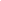 (luogo e data)							Il Dichiarante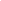 